NÁRODNÁ RADA SLOVENSKEJ REPUBLIKYIV. volebné obdobieČíslo: 2382/2009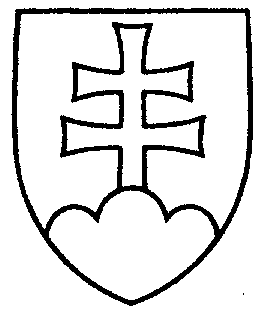 1839UZNESENIENÁRODNEJ RADY SLOVENSKEJ REPUBLIKYz 9. decembra 2009k návrhu poslancov Národnej rady Slovenskej republiky Rafaela Rafaja a Jána Slotu
na vydanie  zákona na podporu vlastenectva (tlač 1355) – prvé čítanie	Národná rada Slovenskej republikyr o z h o d l a,  ž e        prerokuje uvedený návrh zákona v druhom čítaní;p r i d e ľ u j etento návrh zákona na prerokovanieÚstavnoprávnemu výboru Národnej rady Slovenskej republikyVýboru Národnej rady Slovenskej republiky pre verejnú správu a regionálny rozvojVýboru Národnej rady Slovenskej republiky pre vzdelanie, mládež, vedu a šport  aVýboru Národnej rady Slovenskej republiky pre kultúru a média; u r č u j eako gestorský Výbor Národnej rady Slovenskej republiky pre kultúru a médiá
a lehotu na jeho prerokovanie v druhom čítaní vo výboroch do 27. januára 2010 a v gestorskom výbore do 29. januára 2010.v z. Miroslav Č í ž   v. r.predsedaNárodnej rady Slovenskej republikyOverovatelia:Jaroslav   I z á k   v. r.Martin  K u r u c   v. r.